Урок  математики  во  2  классеТема:  МУДРЫЙ  АЛГОРИТМ.Цели: Предметные: уточнить понятия  «алгоритм»  и  «памятка», определить  их  отличия; формировать  умения  составлять  алгоритм  на  заданную  тему.Метапредметные: определять  цель  деятельности  с  помощью  учителя; учиться  планировать  учебную  деятельность на уроке; высказывать  свои  версии, предлагать  способы  применения  алгоритмов; определять  успешность  выполнения  своего  задания.Личностные: самостоятельно  определять  и  высказывать  самые  простые, общие  для  всех  правила  поведения  при  совместной  работе  и  сотрудничестве.                                           ХОД  УРОКАОрганизационный  моментАктуализация  знаний- Математику  не  зря  называют  царицей  наук. А  ещё  говорят: «Математика – зарядка  для  ума». Я  вам  предлагаю  небольшую  зарядку.- Вычислите  значения  Х  и  заполните  таблицы (индивидуально).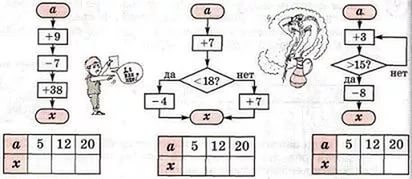 - Сравните  результаты  в  таблицах.  Что  заметили?- Почему  при  одинаковых  значениях  а  мы  получили  разные  значения  х ? (разные  программы  действий, алгоритмы)- Подберите  синоним  к  слову  АЛГОРИТМ. (последовательность  действий, порядок…, набор  инструкций)- Восстановите  правило:   АЛГОРИТМ                        ЗАПИСЬ  АЛГОРИТМА   ПРОГРАММА                     ПОРЯДОК   ДЕЙСТВИЙ                         ДЕЙСТВИЙ- Для  чего  нужен  алгоритм? (для  достижения  некоторого  результата)- С  какими  алгоритмами  мы  знакомились  на  уроках  математики? (линейными, разветвляющимися, циклическими) - Определите, какие  алгоритмы  вы  решали?Сообщение  темы  урока, целеполагание.- Прочитайте  тему  урока.- Кого  мы  считаем  «мудрым»?(обладает  большим  умом, высшим  знанием, хорошим  жизненным  опытом) - Может  ли  алгоритм  быть  «мудрым»? (ответы  детей)- Термин «алгоритм»  произошёл  от  имени  великого  арабского  математика  Мухаммеда  аль-Хорезми, который  ещё  в  IX веке  разработал  правила  выполнения  четырёх  действий  арифметики. - Сегодня  мы  с  вами  постараемся:*выделить особенности  алгоритма  и  его  отличия  от  других  понятий;*определить  области  применения  различных  алгоритмов;*составить  свой  алгоритм  по  заданной  тематике.Работа  по  теме (проблемная  ситуация) - А  важно  ли  уметь  составлять  алгоритм  и  записывать  программу  действий?  Для  чего? (чтобы  правильно  выполнить  действия, прийти  к  намеченной  цели) - А  часто  ли  в  жизни  нам  приходится  сталкиваться  с  алгоритмом?   Математика: выполнение  арифметических  действий                             решение  задач, уравнений   Рус. яз.: при  работе  с  орфограммами                  при  анализе  предложений, выделении  грамматической  основы   Литература: перебери  мешок  фасоли                          поиск  Золушки    Технология:  изготовление  поделки   В  жизни:  режим  дня                       приготовление  обеда                      сбор  грибов                      игра «Слепить  снеговика»                      мытьё  посуды                      измерение  температуры  тела (воздуха)  и  др.  - Всё  чаще  мы  слышим  слово  АЛГОРИТМ. Прочно  оно  входит  в  нашу  речь. (алгоритм  поведения, алгоритм  успеха, алгоритм  развития, алгоритм  здоровья)- Иногда  АЛГОРИТМ  путают  с  другими  понятиями. - (работа  в  парах) Я  вам  предлагаю  познакомиться  с  двумя  текстами. Определить, какой  из  них  является  алгоритмом. Обосновать  своё  мнение.ТЕКСТ  1Никогда  и  нигде  не  играйте  со  спичками  и  зажигалками.Самостоятельно  не  зажигайте  газовую  плиту, а  в  сельском  доме  не  пытайся  растапливать  печь.Не  оставляйте  без  присмотра  включенный  утюг  или  чайник.Не  играйте  с  бензином, керосином  и  другими  жидкостями, которые  могут  вспыхнуть.В  лесу  не  разжигайте  костёр  без  взрослых.ТЕКСТ  2 Сообщить  о  пожаре  в  пожарную  охрану  по  телефону  01.Оповестить  соседей  о  возгорании.Эвакуировать  людей  из  помещения.Приступить  к  тушению  возгорания  первичными  средствами  пожаротушения.Встретить  пожарные  подразделения  и  сообщить, где  могли  остаться  люди, как  туда  можно  пройти.При  наличии  пострадавших  вызвать  «скорую  помощь». - Какой  текст  является  алгоритмом?  Почему  вы  так  решили?- На  что  похож  другой  текст? - Что  такое  «памятка»? (1. Свод  кратких  наставлений, правил, кратких  сведений  о  чём-либо; 2. Книжка, содержащая  подобный  свод  правил)5. Работа  в  группах (метапредметное  задание)- Сейчас  я  вам  предлагаю  составить  свой  алгоритм  выполнения  домашнего  задания. Подумайте, с  какой  операции  следует  начать, какая  операция  будет  завершающей, продумайте  промежуточные  операции  и  определите  их  порядок. Оформите  свой  алгоритм  на  листе  бумаги, договоритесь, кто  будет  представлять  работу  вашей  группы.6. Представление  работы  групп.- Удалось  ли  группам  составить  алгоритм?- Тема  алгоритмов  одна, почему  составленные  алгоритмы  отличаются?- Сравните  ваши  алгоритмы  с  моим. Чем  он   отличается? (циклический)Домашнее  задание.- Предлагаю  дома  составить  алгоритм  приготовления  праздничного  торта. Пофантазируйте, из  каких  инградиентов (продуктов) он  будет  состоять. Подумайте, какими  единицами  массы  и  объёма  вы  воспользуетесь  для  указания  необходимого  количества  инградиентов  для  приготовления  торта. Оформите  алгоритм  на  листе  бумаги  формата  А4.Рефлексия.- Проанализируйте  свою  работу  на  уроке.- Составьте  устно  рассказ, опираясь  на  высказывания:Я  сделал  открытие …Я  узнал …Я  понял …Мне  удалось …Мне  понравилось …